Thursday 14th OctoberSpelling Homework.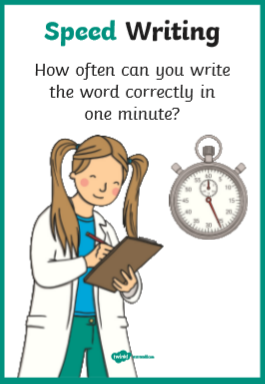 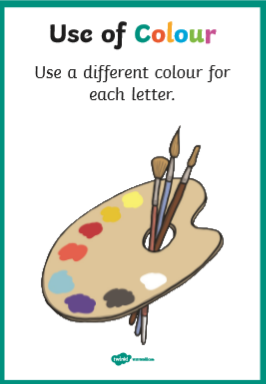 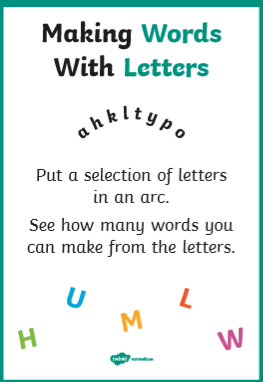 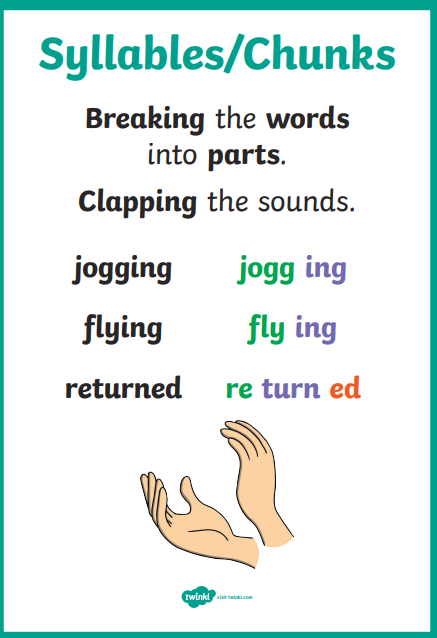 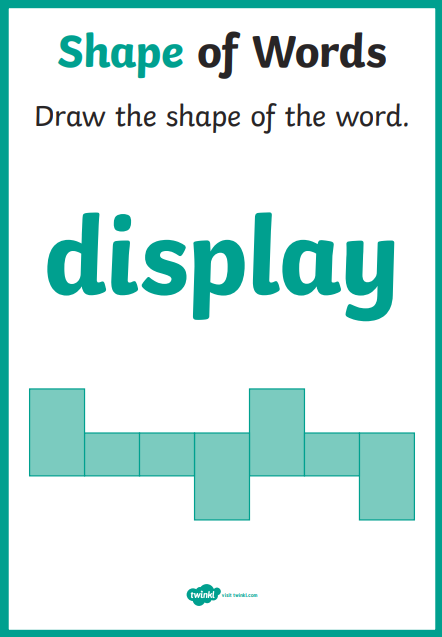 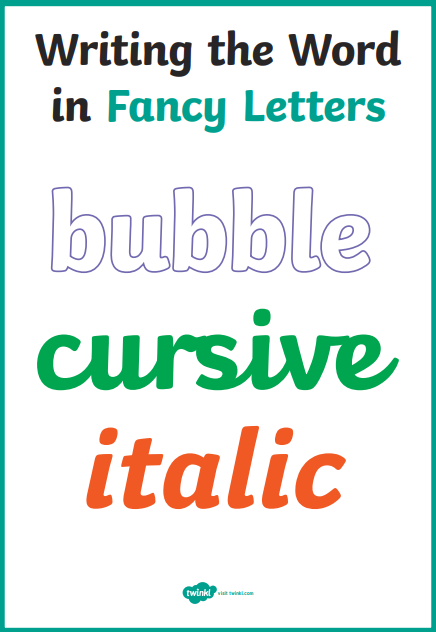 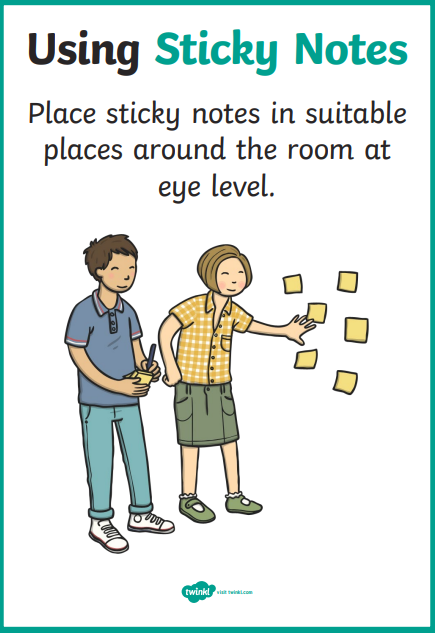 This week’s spelling rule and word list: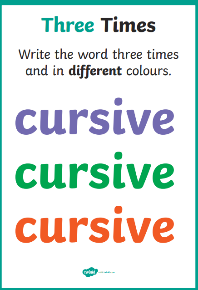 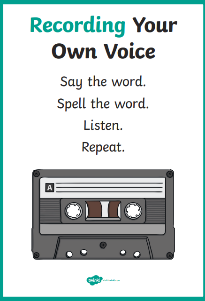 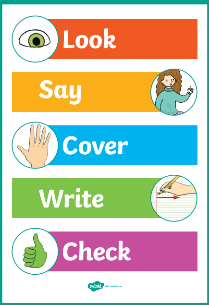 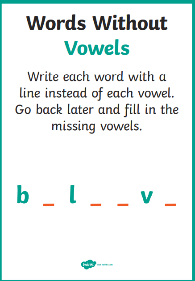 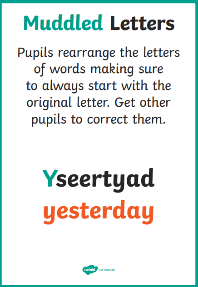 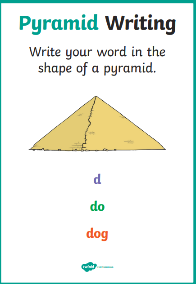 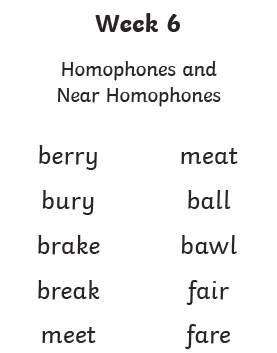 Test date: Thursday 21st October